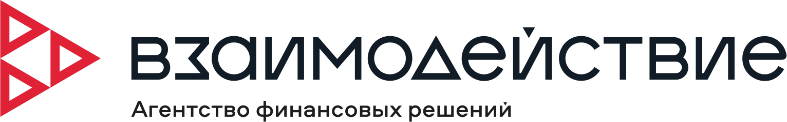 Информацияоб установленном в ООО МКК «ВЛИЯНИЕ ЗАПАДА» порядке разъяснения условий договоров и иных документов в отношении финансовой услуги, которую получатель финансовой услуги намерен получить, а также о лицах, ответственных за предоставление соответствующих разъясненийДля получения (потребительского или ипотечного) займа получатель финансовой услуги (далее – Получатель) вправе ознакомиться с минимальным объемом информации, предоставляемой Получателю Компанией в рамках требований Стандарта и действующего законодательства,  и с информацией о порядке и условиях предоставления займа (Правилами), представленной на информационном стенде и на сайте Компании, а также должен быть  проинформирован менеджером по работе с клиентами или ответственным лицом об условиях договора займа, о возможности и порядке изменения его условий, о перечне и размерах всех платежей, связанных с его получением, обслуживанием и возвратом займа, а также с нарушением условий договора займа со стороны Получателя и условиями обеспечения займа в форме залога имущества или поручительства. В связи с чем, при обращении Получателя за получением займа менеджер по работе с клиентами или ответственное лицо разъясняет ему в устной форме порядок и условия предоставления займа, знакомит с перечнем документов, необходимых для его получения, а также в обязательном порядке доводит Получателю минимальную информацию, приведенную в ст. 3 Стандарта, фиксируя такое ознакомление в анкете-заявлении, а также вручает ПАМЯТКУ.Ответственные лица за предоставление получателю финансовой услуги соответствующих разъяснений: город Новосибирск, улица Каменская, 51Старший менеджер-администратор:Кокочко Кирилл Павлович.город Барнаул, улица Гоголя, 66 (офис 1)Старший менеджер администратор: Шатилова Ольга Андреевнагород Омск, улица Пушкина, 137, 3 этаж ТЦ «Сибирская Пирамида» Старший менеджер администратор:Жеребцова Ольга Сергеевна город Тюмень, улица Мельникайте, 112, стр. 3, офис № 501 Управляющий филиалом:Ким Евгений Вячеславовичгород Челябинск, улица К. Маркса, 38, офисы № 306, БЦ «Аркаим Плаза»Старший менеджер администратор:Голубейко Мария Александровнагород Кемерово, проспект Октябрьский, 36, офис № 1Управляющий филиалом -Хайрулина Олеся Владимировна     7.   город Екатеринбург, город Екатеринбург, улица Фурманова, 126            Старший менеджер администратор:Иванова Елена Геннадьевна